Read this e-mail Clara has sent to her friend Manon, then answer questions 1 to 6 in English.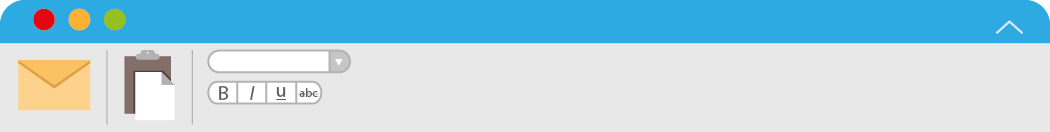 1	Why has Clara not met with Manon recently?	_____________________________________________________________________________________2	What does Clara find a little depressing?_____________________________________________________________________________________3	Why does she mention Facebook?_____________________________________________________________________________________4	What has Clara done this week in her attempt to make new friends?_____________________________________________________________________________________5	What would Clara like to happen over half-term?_____________________________________________________________________________________6	What would Clara and Manon do together?_____________________________________________________________________________________(6 marks)2	Lisez cet article sur les familles recomposées en France. Décidez si les phrases 1 à 6 sont vraies (V), fausses (F) ou si l’information ne nous est pas donnée dans le texte (ND).Il y a plus de familles traditionnelles en France que de familles monoparentales, homoparentales ou recomposées. _____ De nos jours, il est moins difficile de divorcer que du temps de nos grands-parents. _____Dans toutes les familles recomposées, les parents vivent en concubinage. _____Il y a toujours des problèmes entre demi-frères ou demi-sœurs. _____Le droit d’accès aux enfants pour les parents divorcés devrait être plus limité. _____Selon l’article, les adolescents vivent dans une famille recomposée plus facilement que les petits enfants. _____(6 marks)3 	Translate this passage into English.________________________________________________________________________________________________________________________________________________________________________________________________________________________________________________________________________________________________________________________________________________________________________________________________________________________________________________________(14 marks)(Total 26 marks)Les familles monoparentales, homoparentales ou recomposées sont de plus en plus courantes de nos jours. En fait, la famille traditionnelle qui se compose d’une femme, de son mari et des enfants qu’ils ont eus ensemble est devenue une minorité. On divorce plus facilement qu’avant et on est moins tenu par les principes religieux qu’avant. Tout cela mène à une séparation des couples beaucoup plus fréquente qu’elle ne l’était du temps de nos grands-parents.L’impact de cette séparation sur les enfants n’est toutefois pas négligeable. Par exemple, si la femme a un nouveau rapport amoureux et décide de vivre en concubinage ou de se remarier, les enfants se retrouvent avec un inconnu pour père. Celui-ci a peut-être eu des enfants d’un premier mariage et une famille recomposée est ainsi créée. Les enfants ont un beau-père et des demi-frères et sœurs. Cela peut très bien marcher si les enfants s’entendent bien mais ce n’est pas toujours le cas.Le père d’origine a bien sûr droit de visite et les jeunes enfants en particulier ne savent plus à qui donner leur affection. Pour les adolescents, cela peut être difficile aussi mais, tout au moins, si on leur explique la situation, ils sont capables de la comprendr.Je sors avec ma petite amie depuis deux ans et j’aimerais beaucoup qu’on se marie. Elle, toutefois, n’a pas l’intention de se marier. Elle me dit qu’à l’avenir, elle ne veut pas avoir d’enfants. Elle pense que la vie en concubinage est une meilleure idée. Moi, je ne suis pas d’accord avec elle à ce sujet.